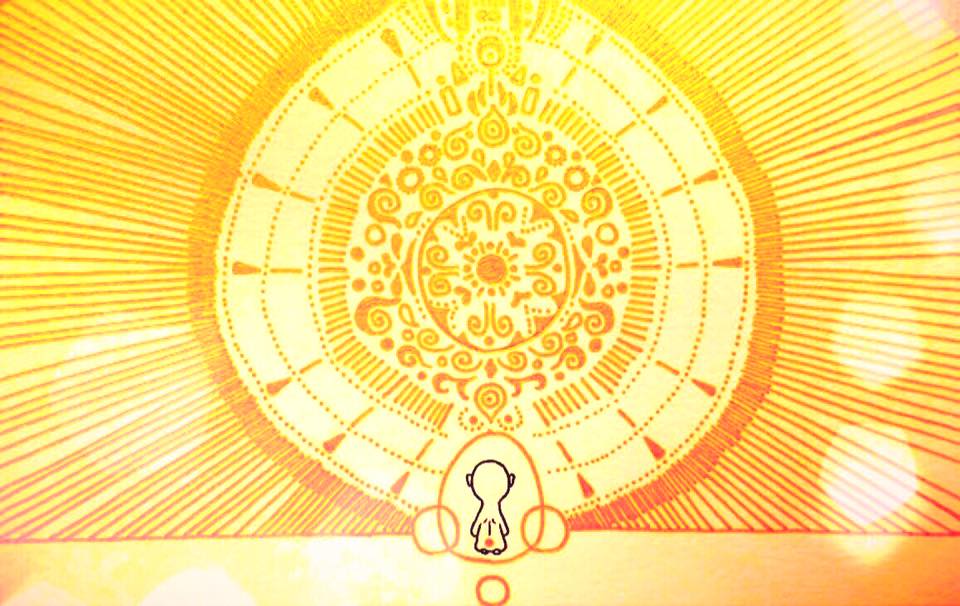 魂で響きあって、こころの栄養補給吉本有里 歌とお話し会～有里ちゃんを貸し切りで味わおう～　　　　　　　　　　　　　　　　　　　　　　　　イラスト田部井明子日　時：5月2日（月）　午前9時30分～午後1時30分午後1：30～おむすび付きシェア会概ね1時間くらい会　場：農家民宿 おくやま　新潟県岩船郡関川村深沢663番地天気が良い場合は近くの林・畑に行きます。参加費：5,000円（おむすび付きシェア会含みます。）申し込み：農家民宿 おくやま　奥山晴子　TEL/FAX　0254-64-0190携帯080-5429-1149　E-mail hana_pua@yahoo.co.jp□吉本有里　歌とお話し会の開催にあたって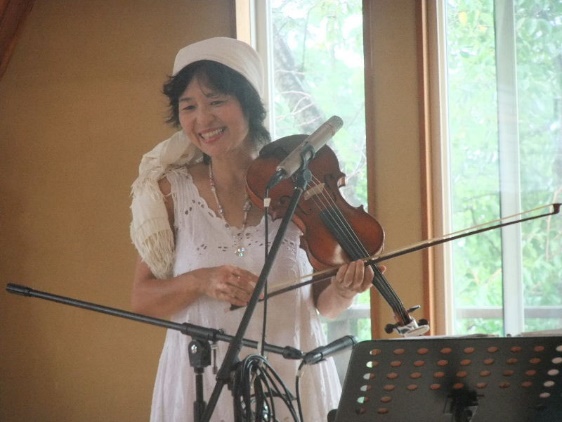 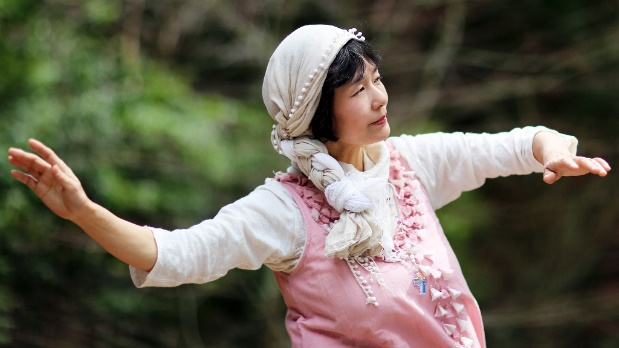 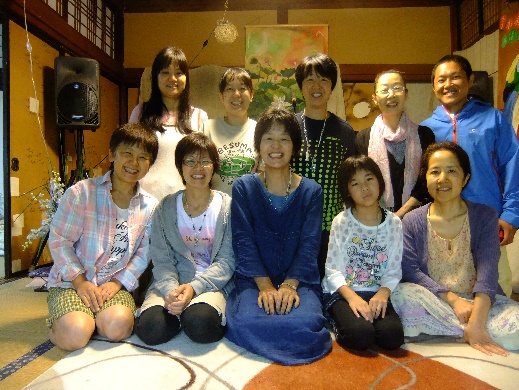 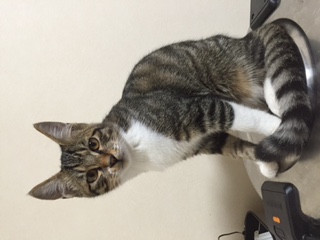 